Zlecenie spedycyjne [numer]wystawiony: [data wystawienia]ZLECENIOBIORCA[Nazwa klienta][Dane adresowe]KONTRAHENT[Nazwa kontrahenta][Dane adresowe]ŁADUNKI[opakowanie, ilość, opis]AKCJEzaładunek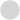 [data i godzina]rozładunek[data i godzina][lokalizacja i uwagi][lokalizacja i uwagi]PŁATNOŚĆ NETTO[kwota]UWAGI[treść uwag]WARUNKI[treść warunków]podpis zleceniobiorcy	podpis klienta